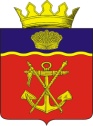 АДМИНИСТРАЦИЯКАЛАЧЁВСКОГО  МУНИЦИПАЛЬНОГО РАЙОНАВОЛГОГРАДСКОЙ  ОБЛАСТИПОСТАНОВЛЕНИЕот 07.06.2022.                                                                                       № 525Об особенностях осуществления в 2022 году муниципального финансового контроля в отношении главных распорядителей (распорядителей) бюджетных средств, получателей бюджетных средствВ соответствии с пунктом 5 постановления Правительства Российской Федерации от 14 апреля 2022 г. N 665 "Об особенностях осуществления в 2022 году государственного (муниципального) финансового контроля в отношении главных распорядителей (распорядителей) бюджетных средств, получателей бюджетных средств", администрация Калачевского муниципального района Волгоградской областип о с т а н о в л я е т :Установить, что до 01 января 2023 г. комитетом бюджетно-финансовой политики и казначейства администрации Калачевского муниципального района Волгоградской области в рамках внутреннего государственного финансового контроля не проводятся проверки главных распорядителей (распорядителей) бюджетных средств, получателей бюджетных средств, в том числе являющихся государственными (муниципальными) заказчиками.При поступлении от главных распорядителей (распорядителей) бюджетных средств, получателей бюджетных средств, в том числе являющихся государственными (муниципальными) заказчиками, обращений о продлении срока исполнения представлений (предписаний) комитета бюджетно-финансовой политики и казначейства администрации Калачевского муниципального района Волгоградской области, выданных до вступления в силу настоящего постановления, комитет бюджетно-финансовой политики и казначейства администрации Калачевского муниципального района Волгоградской области принимает с учетом требований, предусмотренных Бюджетным кодексом Российской Федерации, решение об удовлетворении таких обращений в течение 10 рабочих дней со дня их поступления. При этом вновь устанавливаемый срок исполнения указанных представлений (предписаний) не может приходиться на дату ранее 01 января 2023 г.Действие пункта 1 настоящего постановления не распространяется на проверки, проведение которых осуществляется в соответствии с поручениями Президента Российской Федерации, Правительства Российской Федерации, требованиями Генерального прокурора Российской Федерации, Федеральной службы безопасности Российской Федерации, Министерства внутренних дел Российской Федерации, поручениями Губернатора Волгоградской области, поручениями Главы Калачевского муниципального района Волгоградской области.Установить, что проверки, указанные в пункте 1 настоящего постановления, начатые до вступления в силу настоящего постановления, по решению комитета бюджетно-финансовой политики и казначейства администрации Калачевского муниципального района Волгоградской области приостанавливаются со сроком возобновления не ранее 01 января 2023 г. либо завершаются не позднее 20 рабочих дней со дня вступления в силу настоящего постановления.Настоящее постановление вступает в силу со дня его подписания и подлежит официальному опубликованию.Глава Калачёвского муниципального района		           	С.А. Тюрин